Մաս և ամբողջ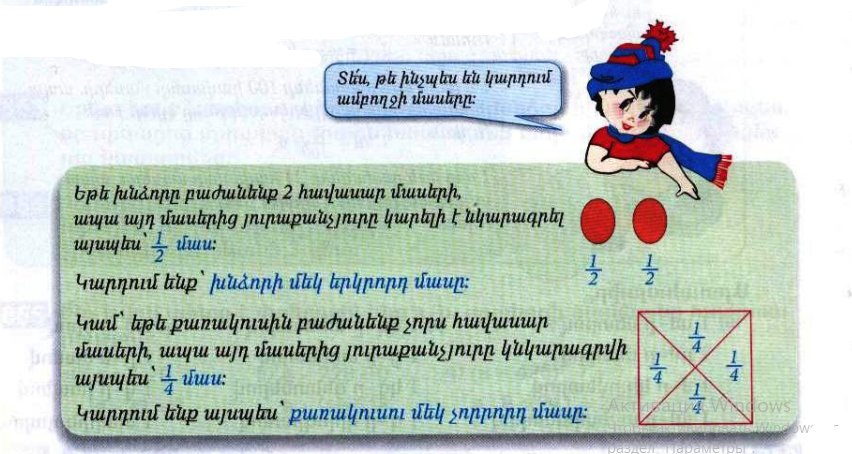 Դասարանական առաջադրանքներ1․  Կարդա՛ և մեկնաբանի՛ր, թե ինչ են ցույց տալիս հետևյալ գրառումները․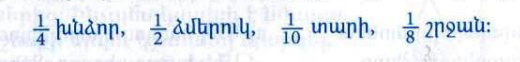 2․ Պատկերներից յուրաքանչյուրի նշված մասն արտահայտի՛ր թվերով։ 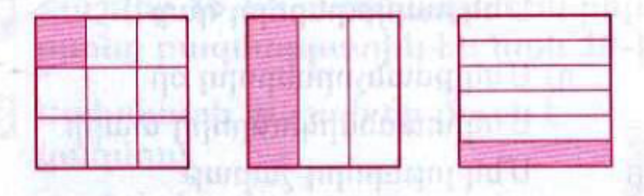 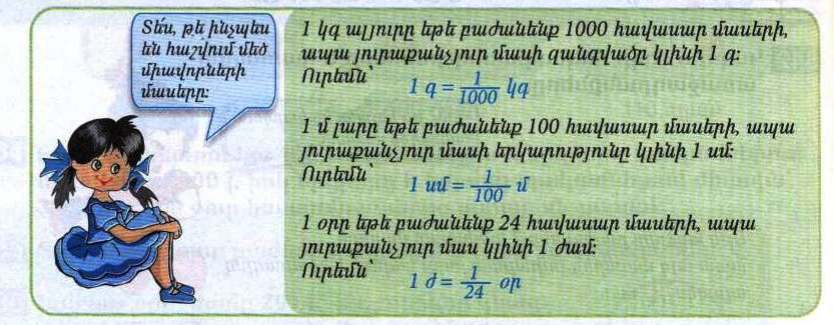 3․Արտահայտի՛ր․1սմ-ը մետրով 1մ-ը 100սմ է, ուստի 1սմ-ը կկազմի 1մ-ի  մասը՝ 1սմ=մ 1դմ-ը մետրով
1մ-ը կիլոմետրով 1մմ-ը սանտիմետրով1կգ-ը տոննայով  4․ Պարզի՛ր՝ ինչի է հավասար նշված մասը, և գրիր՛ հավասարության տեսքով։Մեկ հարյուրերորդ ցենտներըՄեկ հազարերորդ տոննաՄեկ հազարերորդ լիտր Մեկ հազարերորդ կիլոգրամՄեկ հազարերորդ կիլոմետրՄեկ հարյուրերորդ կիլոգրամ  Մեկ հարյուրերորդ մետր Մեկ հարյուրերորդ դեցիմետրՄեկ հարյուրերորդ դար Տնային առաջադրանքներ1․ Պատկերներից յուրաքանչյուրի նշված մասն արտահայտի՛ր թվերով։ 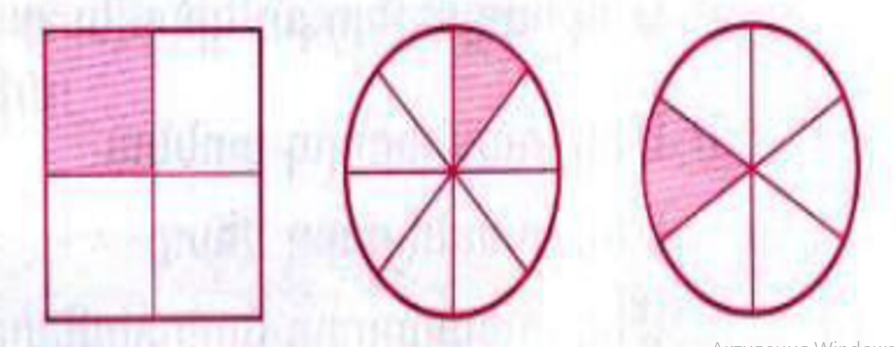 2․Արտահայտի՛ր․1ց-ը տոննայով 1կգ-ը ցենտներով1գ-ը կիլոգրամով 1ժ-ը օրով 1ր-ն ժամանակով 1վ-ը րոպեով 1տարին դարով 3․Պարզի՛ր՝ ինչի է հավասար նշված մասը, և գրիր՛ հավասարության տեսքով։Մեկ տասներորդ մետր Մեկ տասներորդ սանտիմետրՄեկ տասներորդ դեցիմետրՄեկ քսանչորսերորդ օրՄեկ տասներկուերորդ տարիՄեկ յոթերորդ շաբաթՄեկ վաթսուներորդ ժամՄեկ տասներորդ տոննա